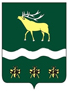 Российская Федерация Приморский крайЯковлевский муниципальный районМУНИЦИПАЛЬНЫЙ    КОМИТЕТНОВОСЫСОЕВСКОГО СЕЛЬСКОГО ПОСЕЛЕНИЯ  РЕШЕНИЕ20  августа 2021 года                    с. Новосысоевка                        №  43  - НПА О внесении изменений в Положение«Об оплате труда инспектора ВУС Новосысоевского сельского поселения»Рассмотрев и обсудив представление администрации Новосысоевского сельского поселения от  № 272  о внесении изменений в Положение «Об  оплате труда инспектора ВУС Новосысоевского сельского поселения», утвержденное решением муниципального комитета Новосысоевского сельского поселения  № 127-НПА от , в соответствии со статьей 134 Трудового кодекса Российской Федерации, руководствуясь письмом Министерства труда и социальной политики Приморского края, муниципальный комитет Новосысоевского сельского поселения РЕШИЛ:       1.  Внести в приложение 1 к Положению «Об оплате труда инспектора ВУС Новосысоевского сельского поселения», утвержденное решением муниципального комитета Новосысоевского сельского поселения № 127-НПА от 06 декабря 2012 года следующие  изменения:        1) Приложение 1 к Положению изложить в редакции приложения к настоящему решению (прилагается).       2. Настоящее решение подлежит опубликованию в печатном общественно-информационном издании Новосысоевского сельского поселения «Новости поселения» и размещению на сайте администрации Новосысоевского сельского поселения.       3. Настоящее решение вступает в силу со дня его официального опубликования.                                                                                                                      Приложение                                                                                                                       к  решению муниципального   комитета                                                                                                                      Новосысоевского сельского поселения                                                                                                                      от  20 августа 2021 года № 43  -НПА                                                                                                                                            Приложение  1                       к Положению об оплате труда                      инспектора ВУС Новосысоевского                       сельского поселения РАЗМЕР ОКЛАДА Инспектора ВУС Новосысоевского сельского поселенияГлаваА.В. ЛУТЧЕНКО Новосысоевского сельского поселенияподписьрасшифровка подписи№ п/пНаименование должностей (профессий)Размеры окладов, рублей123I. Перечень общеотраслевых должностей (профессий)специалистов, служащих и рабочихI. Перечень общеотраслевых должностей (профессий)специалистов, служащих и рабочихI. Перечень общеотраслевых должностей (профессий)специалистов, служащих и рабочихСпециалисты (всех должностей):Инспектор ВУС5 262,00